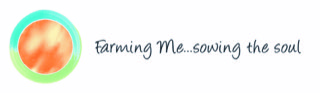                                                            THe 2020 Summer ExperienceParticipant  INFORMATIONLast Name________________________________________ First Name_________________________________ Preferred Name________________________________Gender:  M F  Date of Birth:___________________________ School: ___________________________________T-shirt size: ___________________________________Parent/Guardian InformationLast Name: ______________________________________First Name:_______________________________________________________________________________Home Address: ___________________________________________________________________________________________________________________________City: ___________________________________________ State: ____________________________________ Zip Code: _______________________________________Home Phone: (     )________________________________ Cell Phone:  (     ) ___________________________ Work Phone:  (     ) ________________________________Parent Email: _____________________________________________________________________________________________________________________________ *we will send text alerts for emergency situations: _______________________________________________________________________________________________Please indicate primary insurance:  Relationship to subscriber: IN CASE OF EMERGENCYMEDICAL INFORMATION    Food Allergies:___________________________________________________ Environmental Allergies: ______________________________________________________                          ___________________________________________________                                              ______________________________________________________                         ___________________________________________________                                               ______________________________________________________Physician Phone Number: (     )_________________________________________  Date of last Tetanus Shot: _________________________________________________Diagnosis: ___________________________________________________________Current Medications: ____________________________________________________Additional Information we need to know:Who will be dropping off your child (8:00-8:30am):  Who will be picking up your child: (11:30-12:00pm)(3:00-3:00):I have carefully read the information above and agree to the conditions stated herein.  I have read and signed the attached photo waiver and liability form.